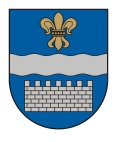   LATVIJAS REPUBLIKASDAUGAVPILS PILSĒTAS DOMEReģ. Nr. 90000077325, K. Valdemāra iela 1, Daugavpils, LV-5401, tālrunis 65404344, 65404346, fakss 65421941               e-pasts: info@daugavpils.lv   www.daugavpils.lvNoteikumi Nr.6APSTIPRINĀTIar Daugavpils pilsētas domes2016.gada 29.septembra lēmumu Nr.521Par kārtību, kādā tiek piešķirts finansējums no pašvaldības budžeta sporta organizācijāmIzdots saskaņā ar likuma “Par pašvaldībām” 21.panta pirmās daļas 27.punktu,Sporta likuma 7.panta pirmās daļas 3. un 6.punktuVispārīgie jautājumi1. Noteikumi nosaka kārtību, kādā tiek iesniegti, izvērtēti un atbalstīti sporta biedrību un nodibinājumu (turpmāk – Sporta organizācijas) pieteikumi sporta programmu un sporta pasākumu finansēšanai (turpmāk – sporta aktivitātes) no Daugavpils pilsētas pašvaldības (turpmāk – pašvaldība) budžeta līdzekļiem (turpmāk – Noteikumi). 2. Uz pašvaldības finansējumu var pretendēt Sporta organizācijas, kas reģistrētas biedrību un nodibinājumu reģistrā vismaz vienu gadu līdz pieteikumu iesniegšanai un kuru juridiskā adrese ir reģistrēta Daugavpils pilsētas administratīvajā teritorijā.3. Pieteikumi tiek iesniegti Daugavpils pilsētas domes (turpmāk – Dome) Sporta un jaunatnes departamentā (turpmāk - Departaments), kurš tos izvērtē un sniedz Domei priekšlikumus par finansējuma piešķiršanu attiecīgajai Sporta organizācijai. 4. Finansējums tiek piešķirts apstiprinātā pašvaldības budžeta ietvaros.Finansējuma piešķiršanas mērķi 5. Finansējuma piešķiršanas mērķi ir:5.1. atbalstīt sabiedriski nozīmīgu sporta izglītības programmu un pasākumu īstenošanu, sekmēt attiecīgā sporta veida attīstību;5.2. saglabāt un attīstīt iedibinātās sporta tradīcijas, nodrošināt jaunu radošu ideju īstenošanu Daugavpils pilsētā;5.3. veicināt iedzīvotāju aktivitāti un līdzdalību veselīga dzīvesveida popularizācijā, sekmējot viņu dzīves kvalitātes uzlabošanos;5.4. veicināt sadarbību starp pašvaldību un Sporta organizācijām, kā arī sporta organizāciju starpā;5.5. veicināt reģionālo un starptautisko sporta kontaktu veidošanu un sadarbību. Finansējuma piešķiršanas nosacījumi6. Sporta organizācija var iesniegt vienu pieteikumu vienu reizi gadā Noteikumu 14.punktā norādītajā termiņā. 7. Izskatot pieteikumus, tiek ņemtas vērā sporta veida tradīcijas un sporta veida prioritāte Daugavpils pilsētā. 8. Par prioritāriem komandu sporta veidiem tiek uzskatīti: 8.1. sieviešu un vīriešu volejbols;8.2. vīriešu futbols;8.3. vīriešu hokejs;8.4. sieviešu basketbols.9. Par prioritāriem individuālajiem un tehniskajiem sporta veidiem tiek uzskatīti:9.1. bokss;9.2. svarcelšana;9.3. sieviešu un vīriešu brīvā cīņa;9.4. vieglatlētika;9.5. grieķu-romiešu cīņa;9.6. spīdvejs;9.7. paukošana.10. Pieprasītā finansējuma apmērs no pašvaldības budžeta līdzekļiem tiek noteikts, izvērtējot pieteikumus. Finansējuma apmērs prioritārajiem sporta veidiem var pārsniegt     3000 euro, pārējiem komandu, individuālajiem un tehniskajiem sporta veidiem tas ir           līdz 3000 euro.  11. Pieprasītā finansējuma apmērs komandu, individuālajiem un tehniskajiem sporta veidiem nedrīkst pārsniegt 75% no sporta aktivitātēm paredzētā kopējā finansējuma apjoma. Sporta organizācijas pašfinansējuma apjoms, izskatot tā pieteikumu, tiek noteikts, balstoties uz Sporta organizācijas Valsts ieņēmumu dienestam iesniegtā iepriekšējā finanšu gada pārskata.12. Finansējumu piešķir Sporta organizācijām, kuras:12.1. paredz sabiedriski nozīmīgu sporta izglītības programmu īstenošanu un atbilst finansējuma piešķiršanas mērķiem;12.2. piedāvā brīvā laika pavadīšanas dažādošanas un kvalitātes uzlabošanas iespējas;12.3. veicina jauniešu profesionālo orientāciju un karjeras izvēles iespējas;12.4. iesaista cilvēkus ar īpašām vajadzībām un rada viņiem pieejamu informatīvo un fizisko vidi;12.5. veicina integrācijas procesus Daugavpils pilsētā;12.6. piesaista Sporta organizācijas darbības nodrošināšanai biedru, ziedotāju finansējumu.13. Pašvaldības finansējums netiek piešķirts:13.1. nekustamā īpašuma iegādei vai būvdarbiem;13.2. pabalstiem un citiem līdzīgiem maksājumiem privātpersonām;13.3. Sporta organizāciju pamatdarbības nodrošināšanai, administrācijas un darbinieku atalgojumam, kā arī maksājumiem par komunālajiem pakalpojumiem;13.4. aktivitātēm, kuru mērķis ir gūt peļņu;13.5. aktivitātēm, kuras tiek finansētas no citām Daugavpils pašvaldības budžeta programmām;13.6. politiskiem, militāriem vai reliģiskiem pasākumiem;13.7. Sporta organizācijām, kuru pieteikumos nav paredzēti citi finansējuma avoti Sporta organizācijas aktivitātēm;13.8. Daugavpils Bērnu un jaunatnes sporta skolas audzēkņu atbalstam, izņemot audzēkņus, kuri pārstāv Daugavpils pilsētu dažāda līmeņa čempionātos komandu sporta veidos;13.9. Sporta organizācijām, kuru aktīvo sportistu skaits nesasniedz:13.9.1. komandu sporta veidiem – 15;13.9.2. individuālajiem un tehniskajiem sporta veidiem – 10;13.10. Sporta organizācijām, kuras nav savlaicīgi nokārtojušas līdzšinējās saistības ar pašvaldību vai kurām ir nodokļu vai citi parādi pašvaldībai;13.11. Sporta organizācijām, kuras nav iesniegušas atskaiti par iepriekš piešķirtā finansējuma izlietojumu;13.12. Sporta organizācijām, kuru pieteikumi iesniegti pēc Noteikumos noteiktā termiņa;13.13. konstatējot, ka iepriekšējā pārskata gadā pašvaldības finansējuma apjoms sporta aktivitātēm ir pārsniedzis 75%. Pieteikuma iesniegšanas kārtība un iesniedzamie dokumenti14. Sporta organizācijas pieteikumus pašvaldības budžeta finansējuma saņemšanai nākamajam budžeta gadam iesniedz Departamentam ne vēlāk kā līdz kārtējā gada 15.oktobrim, atbilstoši apstiprinātajām pieteikuma veidlapām. 15. Sporta organizācija, iesniedzot pieteikumu, apņemas ievērot šos Noteikumus.16. Sporta organizācija pieteikuma oriģinālu iesniedz papīra formā - 1 (vienā) eksemplārā, latviešu valodā, noformētu atbilstoši Ministru kabineta 28.09.2010. noteikumiem Nr.916 „Dokumentu izstrādāšanas un noformēšanas kārtība”, nodrošinot tā juridisko spēku atbilstoši Dokumentu juridiskā spēka likumam, datorsalikumā personiski vai nosūtot pa pastu ierakstītā vēstulē uz adresi – Daugavpils pilsētas domes Sporta un jaunatnes departaments, Kandavas iela 17A, Daugavpils, LV-5401, ar norādi „Pieteikums finansējuma saņemšanai”. Pretendents nodrošina pieteikuma dokumentiem drošu iesaiņojumu, lai tiem nevar piekļūt nesabojājot iesaiņojumu, lapām jābūt numurētām, visiem piedāvājuma dokumentiem jābūt cauršūtiem ar izturīgu diegu vai auklu. Diegiem jābūt stingri nostiprinātiem, uzlīmējot papīra lapiņu. Šuvuma vietai jābūt apstiprinātai ar parakstu, jānorāda atšifrēts lappušu skaits. Pieteikuma dokumentiem jābūt skaidri salasāmiem, bez labojumiem un dzēsumiem.17. Sporta organizācija pieteikuma elektronisko versiju iesniedz, nosūtot uz e-pasta adresi: sport@daugavpils.lv. 18. Konsultācijas par pieteikuma sagatavošanu var saņemt Departamentā ne vēlāk kā     3 darba dienas līdz pieteikumu iesniegšanas termiņa beigām.19. Pieteikums sastāv no:19.1. sporta organizācijas vadītāja parakstītas pieteikuma veidlapas (1.pielikums);19.2. finanšu līdzekļu izlietojuma tāmes (2.pielikums);19.3. atskaites par darbību iepriekšējā gadā (3.pielikums);19.4. sporta organizācijas pārvaldes institūcijas apstiprinātu gada pārskatu par iepriekšējo gadu;19.5. apliecinājuma no atzītas sporta federācijas attiecīgajā sporta veidā par Sporta organizācijas dalību tajā. 19.6. apliecinājuma no atzītas sporta federācijas attiecīgajā sporta veidā par Sporta organizācijas sportistu iekļaušanu Latvijas izlases sastāvā;19.7. sporta organizācijas sportistu saraksta, norādot sportistu dzimšanas gadu un noradot vai sportists ir Bērnu un jaunatnes sporta skolas audzēknis;19.8. sporta organizācijas gada plānu sporta aktivitātēm;19.9. sertificēto treneru rakstiskā apliecinājuma par darbību Sporta organizācijā un to sertifikātu apliecinātām kopijām;19.10. sporta organizācijas sportistu sasniegumu protokolu apliecinātām kopijām; 19.11. sabiedriskā labuma organizācijas statusa piešķiršanas lēmuma kopijas (ja tāds ir piešķirts); 19.12. saraksta par Sporta organizācijas rīkoto sporta aktivitāšu un starptautiskajām sporta aktivitātēm Daugavpilī, pievienojot šim sarakstam aktivitāšu programmu, aprakstu vai nolikumu.20. Sporta organizācija ir atbildīga par sniegto ziņu patiesumu.21. Pieteikumu pēc tā iesniegšanas nav atļauts grozīt.22. Iesniegtos dokumentus Departaments atpakaļ neizsniedz.V. Finansējuma sadalījuma kritēriji un pieteikumu izvērtēšanas kārtība23. Departamenta vadītāja izveidota komisija (turpmāk - komisija) veic iesniegto pieteikumu izvērtēšanu atbilstoši katram vērtēšanas kritērijam, kas nosaka sporta aktivitātes atbilstību šiem Noteikumiem un apstiprinātajām prioritātēm. Komisija pieteikumam piešķir noteiktu punktu skaitu no 0 līdz 10, balstoties uz sekojošiem vērtēšanas kritērijiem komandu sporta veidos:	Komandu sporta veidi 23. Individuālajos un tehniskajos sporta veidos komisija veic iesniegto pieteikumu izvērtēšanu atbilstoši katram vērtēšanas kritērijam, kas nosaka sporta aktivitātes atbilstību šiem Noteikumiem un apstiprinātajām prioritātēm. Komisija pieteikumam piešķir noteiktu punktu skaitu no 0 līdz 10, balstoties uz sekojošiem vērtēšanas kritērijiem individuālajos un tehniskajos sporta veidos:	Individuālie un tehniskie sporta veidi25. Augstākais novērtējums vienam pieteikumam komandu sporta veidiem ir 33 (trīsdesmit trīs) punkti, individuālajiem un tehniskajiem sporta veidiem ir 40 (četrdesmit) punkti. Gadījumā, ja sporta organizācija nav Latvijā atzītās sporta federācijas biedrs, kopējais iegūto novērtējuma punktu skaits tiek reizināts ar koeficientu 0,5. Saņemot augstāko punktu skaitu, pretendenta pieteikums finansējuma saņemšanai no pašvaldības budžeta tiek atbalstīts pilnā apmērā, ievērojot Noteikumu 11.punktā noteikto finansējuma proporciju.26. Saņemot mazāku punktu skaitu, pašvaldības finansējuma summa tiek proporcionāli samazināta no kopējās pieprasītās summas, piemērojot koeficientu, kurš tiek aprēķināts pēc šādas formulas:K = zemākais punktu skaits/maksimālais punktu skaits.27. Sporta organizāciju iesniegtos pieteikumus izvērtē komisija, kura sniedz priekšlikumus Domei par finansējuma piešķiršanu attiecīgajai Sporta organizācijai.28. Komisija ievēlē komisijas priekšsēdētāju un priekšsēdētāja vietnieku.29. Komisijas sēdes protokolē iecelts komisijas sekretārs.30. Komisijas sēdes tiek sasauktas pēc nepieciešamības.31. Komisija ir lemttiesīga, ja tās sēdē piedalās vairāk nekā puse no komisijas locekļiem.32. Komisijas locekļi savā darbībā ievēro likumu "Par interešu konflikta novēršanu valsts amatpersonu darbībā".33. Komisija var pagarināt pieteikumu iesniegšanas termiņu, to publicējot domes mājas lapā www.daugavpils.lv.34. Ne vēlāk kā mēneša laikā pēc pieteikumu iesniegšanas termiņa beigām, komisija izvērtē pieteikumus, atbilstoši šajos Noteikumos izvirzītajiem mērķiem, noteiktajām prioritātēm un iegūtajam punktu skaitam nosaka Sporta organizācijām piešķiramā finansējuma apmēru. Komisija pieņem lēmumu par pieteikumu virzīšanu iekļaušanai budžeta projektā, iesniedzot savu izvērtējumu, pieteikumus un tiem pievienotās dokumentu kopijas.35. Ja Sporta organizāciju pieteikumi neatbilst šajos Noteikumos noteiktajam vai pieteikuma veidlapas nav pilnībā aizpildītas, pieteikumi tiek noraidīti bez tālākas vērtēšanas.36. Komisija, veicot pretendentu vērtēšanu atbilstoši Noteikumos noteiktajiem kritērijiem, ir tiesīga noraidīt Sporta organizācijas pieteikumu, kurš atbilstoši vērtējuma kritērijiem nav sasniedzis vismaz 10 punktu robežu. Noraidot Sporta organizācijas pieteikumu, komisija informē par to iesniedzēju, kā arī norāda pieteikuma noraidīšanas iemeslu.37. Komisija ir tiesīga no Sporta organizācijas pieprasīt papildus informāciju pieteikumu izvērtēšanas laikā.38. Komisija izskata tikai termiņā iesniegtos Sporta organizācijas pieteikumus.39. Komisijai ir tiesības pieaicināt ekspertus, kuriem ir padomdevēja tiesības.40. Komisijai ir tiesības pieprasīt papildinformāciju un ieteikumus no attiecīgā sporta veida valsts atzītās federācijas par Sporta organizācijas darbību un tās biedru (dalībnieku) sportisko līmeni. 41. Sporta organizācijai nav tiesību piedalīties pieteikumu izvērtēšanas komisijas sēdē.42. Galīgais lēmums par finansējuma piešķiršanu un tā apmēru tiek pieņemts, apstiprinot gadskārtējo pašvaldības budžetu. 43. Ja, apstiprinot pašvaldības budžetu, finansējums Sporta organizāciju aktivitātēm netiek piešķirts pilnā apjomā, Departaments pieprasa Sporta organizācijām koriģēt un iesniegt precizēto finanšu līdzekļu izlietojuma tāmi. Līguma noslēgšana44. Dome ar Sporta organizāciju slēdz līgumu par finansējuma piešķiršanu sporta aktivitāšu īstenošanai.45. Līgumā tiek noteikts:45.1. līgumslēdzēju tiesības un pienākumi;45.2. finansēšanas un atskaišu par piešķirto līdzekļu izlietojumu iesniegšanas kārtība un termiņi;45.3. sporta aktivitāšu īstenošanas darbības pārraudzība un kontrole;45.4. līguma vienpusējas izbeigšanas iespēja no Domes puses, ja netiek pildīti līguma nosacījumi.Finansējuma izlietošanas kontrole46. Sporta organizācijai vienu reizi ceturksnī jāiesniedz Departamentam atskaiti atbilstoši 5.pielikumam par iepriekšējā ceturksnī saņemto līdzekļu izlietojumu, pievienojot maksājumus pamatojošo dokumentu kopijas. Atskaite par ceturksni tiek iesniegta līdz ceturksnim sekojošā mēneša 15.datumam. Sporta organizācijai, kas nav laicīgi iesniegusi atskaiti, tiek pārtraukta pašvaldības budžeta līdzekļu piešķiršana sporta aktivitāšu īstenošanai. Atskaite par ceturto ceturksni un gada atskaite atbilstoši 4.pielikumam  tiek iesniegta līdz nākamā gada 15.janvārim.47. Departamentam ir tiesības veikt sporta aktivitāšu kontroli.48. Ja piešķirtais finansējums netiek izlietots paredzētajiem mērķiem vai tiek fiksēti finanšu pārkāpumi, Dome pārtrauc finansējuma piešķiršanu un veic neatbilstoši izlietotā finansējuma atgūšanu.49. Finansējuma saņēmējam jānodrošina Daugavpils pilsētas pašvaldības un Departamenta publicitāte un logotipa izmantošana/izvietošana dažādos sporta pasākumos, kā arī jāiesniedz Departamentam atskaite par organizētajiem pasākumiem un sportiskajiem sasniegumiem, sazinoties ar Departamenta sporta pasākumu organizatoru vai nosūtot preses relīzi.Finansējuma piešķiršanas izņēmumi50. Gadījumos, kad pieteikuma iesniedzējs objektīvu iemeslu dēļ (piemēram, Sporta organizācijas biedrs (dalībnieks) izcīnījis iespēju piedalīties starptautiskās sacensībās valsts izlases sastāvā, bet tas nebija zināms pirms pieteikumu iesniegšanas termiņa) nav iesniedzis pieprasījumu Noteikumu 14.punktā noteiktajā termiņā, Departaments var izskatīt šādu pieteikumu un ierosināt Domi atbalstīt finansējuma piešķiršanu Sporta organizācijai, veicot attiecīgus grozījumus pašvaldības budžetā gada laikā.51. Noteikumi neattiecas uz finansējuma piešķiršanu par izciliem sasniegumiem sportā.Daugavpils pilsētas domes priekšsēdētājs	(personiskais paraksts)		J.Lāčplēsis1.pielikums Daugavpils pilsētas domes 2016.gada 29.septembranoteikumiem Nr.6             „Par kārtību, kādā tiek piešķirts finansējums no pašvaldības budžeta sporta organizācijām”pieteikumsDaugavpils pilsētas domes finansējumam Informācija par sporta organizāciju (biedrību vai nodibinājumu)2.pielikums Daugavpils pilsētas domes 2016.gada 29.septembranoteikumiem Nr.6             „Par kārtību, kādā tiek piešķirts finansējums no pašvaldības budžeta sporta organizācijām”Finanšu līdzekļu izlietojuma tāmeSagatavots ___________________________				(datums)Sagatavoja _______________________	__________________________(paraksts)	     (paraksta atšifrējums)Z.v.	________________________           _________________________	                                                            ( vadītāja paraksts)		               (paraksta atšifrējums)3.pielikums Daugavpils pilsētas domes 2016.gada 29.septembranoteikumiem Nr.6            „Par kārtību, kādā tiek piešķirts finansējums no pašvaldības budžeta sporta organizācijām”Daugavpils pilsētas Sporta organizāciju darbības uzskaites veidlapa par ________. gaduSporta organizācijas nosaukums – ______________________________________________Sagatavots ___________________________			(datums)Sagatavoja _______________________	__________________________(paraksts)	     (paraksta atšifrējums)Z.v.	________________________           _________________________	                                                            ( vadītāja paraksts)		               (paraksta atšifrējums)	4.pielikums Daugavpils pilsētas domes 2016.gada 29.septembranoteikumiem Nr.6             „Par kārtību, kādā tiek piešķirts finansējums no pašvaldības budžeta sporta organizācijām”ATSKAITEpar Daugavpils pilsētas domes piešķirto finansējumu Sporta organizācijām1. Atskaites iesniedzējs___________________________________________________________				(Sporta organizācijas nosaukums)2. Atskaite sagatavota par Daugavpils pilsētas domes _______ gadā piešķirto finansējumu, kas realizēts laikā no ____________________________ līdz _______________________________.3. Daugavpils pilsētas pašvaldības kopējais piešķirtais finansējums EUR _________ izlietots šādi:4. Pārskats par kopējo ________ gada finansējumu un ieņēmumiem:Atskaiti sagatavota ___________________________				(datums)Atskaiti sagatavoja _______________________	__________________________(paraksts)			(paraksta atšifrējums)Z.v.	________________________           _________________________	                                                            ( vadītāja paraksts)		               (paraksta atšifrējums)5.pielikums Daugavpils pilsētas domes 2016.gada 29.septembranoteikumiem Nr.6             „Par kārtību, kādā tiek piešķirts finansējums no pašvaldības budžeta līdzekļiem biedrībām un nodibinājumiem sporta veidu un pasākumu atbalstam”ATSKAITEpar Daugavpils pilsētas domes piešķirto finansējumu sporta organizācijām___. gadā1. Atskaites iesniedzējs________________________________________________________________________________________________________________________________________(Sporta organizācijas nosaukums, tālr., e-pasts)
2. Atskaite sagatavota par	  1.ceturksni	     2.ceturksni        3.ceturksni 	4.ceturksni3. Piešķirtais finansējums kopā: ______________EUR
    Atlikums perioda sākumā: _______________EUR    Daugavpils pilsētas domes avansā izmaksātais finansējums pārskata periodā EUR _________ izlietots sekojoši:Atlikums perioda beigās: _____________EUR4. Pārskats par kopējo finansējumu:5. Pielikums:Atskaiti sagatavota ___________________________				(datums)Atskaiti sagatavoja ____________________________	  __________________________(paraksts)				    (paraksta atšifrējums)Z.v.	      _____________________________ 	__________________________                                                      (Vadītāja paraksts)				       (paraksta atšifrējums)	       ⃰ Piezīme: Par 4.ceturksni atskaite iesniedzama līdz nākamā gada 15. janvārim.Nr.p.k.KritērijsMērvienībaMaksimālais punktu skaits23.1.Sporta organizācijai ir sabiedriskā labuma organizācijas statuss (aktuāls)Sporta organizācijai ir sabiedriskā labuma organizācijas statuss (aktuāls)123.2.Sporta organizācijas aktīvo sportistu skaits15-19123.2.Sporta organizācijas aktīvo sportistu skaits20-26223.2.Sporta organizācijas aktīvo sportistu skaits27-32323.2.Sporta organizācijas aktīvo sportistu skaits33-38423.2.Sporta organizācijas aktīvo sportistu skaits39-44523.2.Sporta organizācijas aktīvo sportistu skaits45-51623.2.Sporta organizācijas aktīvo sportistu skaits52-58723.2.Sporta organizācijas aktīvo sportistu skaits59-65823.2.Sporta organizācijas aktīvo sportistu skaits66-70923.2.Sporta organizācijas aktīvo sportistu skaits71 un vairāk1023.3.Sporta organizācijas pašfinansējums vai ziedotāju līdzfinansējumsno 25% līdz 31%123.3.Sporta organizācijas pašfinansējums vai ziedotāju līdzfinansējumsno 32% līdz 38%223.3.Sporta organizācijas pašfinansējums vai ziedotāju līdzfinansējumsno 39% līdz 45%323.3.Sporta organizācijas pašfinansējums vai ziedotāju līdzfinansējumsno 46% līdz 53%423.3.Sporta organizācijas pašfinansējums vai ziedotāju līdzfinansējumsno 54% līdz 61%523.3.Sporta organizācijas pašfinansējums vai ziedotāju līdzfinansējumsno 62% līdz 69%623.3.Sporta organizācijas pašfinansējums vai ziedotāju līdzfinansējumsno 70% līdz 78%723.3.Sporta organizācijas pašfinansējums vai ziedotāju līdzfinansējumsno 79% līdz 86%823.3.Sporta organizācijas pašfinansējums vai ziedotāju līdzfinansējumsno 87% līdz 94%923.3.Sporta organizācijas pašfinansējums vai ziedotāju līdzfinansējumsno 95% un vairāk1023.4.Sertificēto treneru skaits sporta organizācijāNo 1-2treneriem123.4.Sertificēto treneru skaits sporta organizācijāNo 3-5treneriem223.4.Sertificēto treneru skaits sporta organizācijāNo 6treneriemun vairāk323.5.Sporta organizācijas rīkotās sporta aktivitātes Daugavpils pilsētā un starptautiskās sporta aktivitātes Daugavpils pilsētā1 sporta aktivitāte123.5.Sporta organizācijas rīkotās sporta aktivitātes Daugavpils pilsētā un starptautiskās sporta aktivitātes Daugavpils pilsētā2 sporta aktivitātes223.5.Sporta organizācijas rīkotās sporta aktivitātes Daugavpils pilsētā un starptautiskās sporta aktivitātes Daugavpils pilsētā3  sporta aktivitātes un vairāk323.6.Sporta organizācijas sportistu skaits dažāda vecuma Latvijas izlasēs1 dalībnieks123.6.Sporta organizācijas sportistu skaits dažāda vecuma Latvijas izlasēsNo 2 līdz 3dalībniekiem223.6.Sporta organizācijas sportistu skaits dažāda vecuma Latvijas izlasēsno 4 dalībniekiemun vairāk323.7.Sporta organizācijas sportistu sasniegumi dažāda līmeņa sporta sacensībās (piedalīšanās)Latvijas jaunatnes čempionāts123.7.Sporta organizācijas sportistu sasniegumi dažāda līmeņa sporta sacensībās (piedalīšanās)Latvijas Pirmā līga223.7.Sporta organizācijas sportistu sasniegumi dažāda līmeņa sporta sacensībās (piedalīšanās)Latvijas Virslīga3Maksimāli iegūstamais punktu skaits:Maksimāli iegūstamais punktu skaits:Maksimāli iegūstamais punktu skaits:33Sporta organizācijas iegūto punktu skaits:Sporta organizācijas iegūto punktu skaits:Sporta organizācijas iegūto punktu skaits:Nr.p.k.KritērijsMērvienībaMaksimālais punktu skaits24.1.Sporta organizācijai ir sabiedriskā labuma organizācijas statuss (aktuāls)Sporta organizācijai ir sabiedriskā labuma organizācijas statuss (aktuāls)124.2.Sporta organizācijas aktīvo sportistu skaits10-13124.2.Sporta organizācijas aktīvo sportistu skaits14-18224.2.Sporta organizācijas aktīvo sportistu skaits19-22324.2.Sporta organizācijas aktīvo sportistu skaits23-26424.2.Sporta organizācijas aktīvo sportistu skaits27-30524.2.Sporta organizācijas aktīvo sportistu skaits31-34624.2.Sporta organizācijas aktīvo sportistu skaits35-39724.2.Sporta organizācijas aktīvo sportistu skaits40-44824.2.Sporta organizācijas aktīvo sportistu skaits45-50924.2.Sporta organizācijas aktīvo sportistu skaits51 un vairāk1024.3.Sporta organizācijas pašfinansējums vai ziedotāju līdzfinansējumsno 25% līdz 31%124.3.Sporta organizācijas pašfinansējums vai ziedotāju līdzfinansējumsno 32% līdz 38%224.3.Sporta organizācijas pašfinansējums vai ziedotāju līdzfinansējumsno 39% līdz 45%324.3.Sporta organizācijas pašfinansējums vai ziedotāju līdzfinansējumsno 46% līdz 53%424.3.Sporta organizācijas pašfinansējums vai ziedotāju līdzfinansējumsno 54% līdz 61%524.3.Sporta organizācijas pašfinansējums vai ziedotāju līdzfinansējumsno 62% līdz 69%624.3.Sporta organizācijas pašfinansējums vai ziedotāju līdzfinansējumsno 70% līdz 78%724.3.Sporta organizācijas pašfinansējums vai ziedotāju līdzfinansējumsno 79% līdz 86%824.3.Sporta organizācijas pašfinansējums vai ziedotāju līdzfinansējumsno 87% līdz 94%924.3.Sporta organizācijas pašfinansējums vai ziedotāju līdzfinansējumsno 95% un vairāk1024.4.Sertificēto treneru skaits sporta organizācijāNo 1 līdz 2
treneriem124.4.Sertificēto treneru skaits sporta organizācijāNo 3 līdz 5
treneriem224.4.Sertificēto treneru skaits sporta organizācijāVairāk par 6 treneriem324.5.Sporta organizācijas rīkotās sporta aktivitātes Daugavpils pilsētā un starptautiskās sporta aktivitātes Daugavpils pilsētā1 sporta aktivitāte124.5.Sporta organizācijas rīkotās sporta aktivitātes Daugavpils pilsētā un starptautiskās sporta aktivitātes Daugavpils pilsētā2 sporta aktivitātes224.5.Sporta organizācijas rīkotās sporta aktivitātes Daugavpils pilsētā un starptautiskās sporta aktivitātes Daugavpils pilsētā3 sporta aktivitātes un vairāk324.6.Sporta organizācijas sportistu skaits dažāda vecuma Latvijas izlasēs2 dalībnieki124.6.Sporta organizācijas sportistu skaits dažāda vecuma Latvijas izlasēs4 dalībnieki224.6.Sporta organizācijas sportistu skaits dažāda vecuma Latvijas izlasēsNo 6 dalībniekiem
un vairāk324.7.Sporta organizācijas sportistu sasniegumi dažāda līmeņa sporta sacensībāsSporta organizācijas sportistu sasniegumi dažāda līmeņa sporta sacensībāsSporta organizācijas sportistu sasniegumi dažāda līmeņa sporta sacensībās24.7.1.Latvijas čempionāts3. vieta124.7.1.Latvijas čempionāts2. vieta224.7.1.Latvijas čempionāts1. vieta324.7.2.Pasaules un Eiropas jauniešu čempionāti(vecuma grupas: No 17 līdz 23 gadiem)3. vieta424.7.2.Pasaules un Eiropas jauniešu čempionāti(vecuma grupas: No 17 līdz 23 gadiem)2. vieta524.7.2.Pasaules un Eiropas jauniešu čempionāti(vecuma grupas: No 17 līdz 23 gadiem)1. vieta624.7.3.
Pasaules un Eiropas čempionāts
(pieaugušajiem)4.-6. vieta
7
24.7.3.
Pasaules un Eiropas čempionāts
(pieaugušajiem)1.-3. vieta9
24.7.4.
Olimpisko spēļu dalībnieksOlimpisko spēļu dalībnieks10Maksimāli iegūstamais punktu skaits:Maksimāli iegūstamais punktu skaits:Maksimāli iegūstamais punktu skaits:40Sporta organizācijas iegūto punktu skaits:Sporta organizācijas iegūto punktu skaits:Sporta organizācijas iegūto punktu skaits:Nosaukums, reģistrācijas numursJuridiskā adrese, tālrunis, e-pasts Treniņu vietas un nodarbību laika grafikiDarbības veids□ olimpiskais□ neolimpiskaisSporta organizācijas reģistrēto sportistu skaits Daugavpils pilsētāMērķauditorija□ bērni □ jaunieši □ pieaugušie  □ personas ar invalīditātiTreneri                                             Izglītība

Kontaktinformācija saziņai: adrese, tālrunis, e-pastsBankas rekvizītiSporta organizācijas (biedrības) vadītāja vārds, uzvārdsKontaktpersonas vārds, uzvārds, tālrunis Sporta organizācijas vadītājsvārds, uzvārds, paraksts                                                   DatumsNr.p.k.Izdevumu pozīcijaAprēķins Pašvaldības finansējums (euro) Sporta organizācijas finansējums  (euro)
Izdevumi kopā (euro):Izdevumi kopā (%):Sporta organizācijaTai skaitā pa vecuma grupāmTai skaitā pa vecuma grupāmTai skaitā pa vecuma grupāmTai skaitā pa vecuma grupāmTai skaitā pa vecuma grupāmTai skaitā pa vecuma grupāmlīdz 18 gadiemlīdz 18 gadiem19 - 30 gadi19 - 30 gadivirs 31virs 31KopāKopāsievietesvīriešisievietesvīriešisievietesvīrieši1. Kopējais nodarbojošos skaits organizācijā 2. Sporta speciālisti organizācijāKopāKopāKopāAr izglītību:Ar izglītību:augstāko sportaaugstāko sportacitu augstākocitu augstākocitucitusievietesvīriešivīriešisievietesvīriešisievietesvīriešisievietesvīriešit.sk.sporta organizatorit.sk. treneri 3. Dalība sporta pasākumos gadā Kopējais skaits Kopējais skaits Kopējais skaits t.sk.pašu rīkotiet.sk.pašu rīkotiet.sk.citu rīkotiet.sk.citu rīkotiet.sk.čempionātit.sk.čempionātiTai skaitāLatvijas Rep.Starpt.4. Treniņu vietasnodarbību laika grafiki5. Sportistu sasniegumi Nr.p.k.DatumsMaksājuma mērķisMaksājuma saņēmējsIzmaksu apliecinošā dokumenta nosaukums (maksājuma uzd.Nr.,  kases izd.ordera vai čeka Nr.)Summa (EUR)Kopējie ieņēmumi, t.sk.:Summa (EUR)Daugavpils pilsētas Domes finansējumsCitu atbalstītāju ziedojumsDarbības gaitā gūtie ieņēmumi (biedru naudas, citi maksas pakalpojumi)                                                                                                  KOPĀ      Notikušie pasākumi atbalsta pieprasīšanas gadā: Sportistu piedalīšanās sacensībās un to sasniegumi:Sporta organizācijas organizētie pasākumi: Nr. p.k.Attaisnojošā dokumenta nosaukums, numursDatumsDarījuma partnera nosaukumsDarījuma mērķisSumma 
(EUR)Izmaksu apliecinošā dokumenta nosaukums, numurs, datums (maksājuma uzdevums,  čeks, kvītis u.c.)Kopā:Kopā:Kopā:Kopā:Kopā:Finansējums, t.sk.:Summa (EUR)Summa(%)Daugavpils pilsētas Domes finansējumsCits finansējums (norādīt kāds)                                                                                                  KOPĀ      DokumentsLapu skaitsXAttaisnojošā dokumenta kopijaXMaksājuma dokumenta kopija (ar references Nr.)